Директору ЧУ ПОО  «СТОЛИЧНЫЙ БИЗНЕС КОЛЛЕДЖ»Балаеву А.А. от абитуриентаФамилия_______________________________________Имя___________________________________________Отчество_______________________________________

Заявление           Прошу зачислить меня в ЧУ ПОО  «СТОЛИЧНЫЙ БИЗНЕС КОЛЛЕДЖ» на базе ____________ класса на факультет _________________________________________________________________________ 
на основании результатов вступительных испытаний.                               

___________________________                                                               ________________________________                                                                    дата                                                                                                                             подпись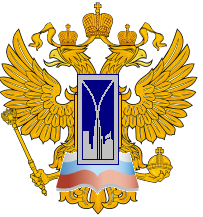                                                ИНН/КПП:  7709580548/771001001,     ЕГРН: 1047796919939АНКЕТА ДЛЯ ПОСТУПАЮЩИХ20___  - 20___  учебный год1.  Выбранный факультет  ____________________________________________________________2. Форма обучения: очное, вечернее, очно-заочное, заочное, экстернат (нужное подчеркнуть)3. Образование: класс 9, 10, 11, перевод из др. учебного заведения (нужное подчеркнуть)4. № школы (или название предыдущего места обучения)                   ___________________________________________________________________________________5. Фамилия ________________________________________________________________________Имя ______________________________________________________________________________Отчество __________________________________________________________________________6. Дата рождения ___________________________________________________________________число, месяц, год7. Место рождения ____________________________________________________по паспорту / свидетельству о рождении8.Паспортные данные: серия ________ № ______________ кем выдан ____________________________________________________________________________ дата выдачи ______________ г.9. Домашний адрес: _________________________________________________________________                                                 город, улица, № дома, (корпус/строение), № квартиры___________________________________________________________________10.Телефон студента  +7 ( _____ ) _____________________ / +7 ( _____ ) _____________________11. Фамилия, имя, отчество родителей:Отец ______________________________________________________________________________Ф.И.О.Мать ______________________________________________________________________________Ф.И.О.12. Место работы родителей:Отец ______________________________________________________________________________Мать ______________________________________________________________________________13. Должность:Отец ______________________________________________________________________________Мать ______________________________________________________________________________14. Мобильные (или рабочие) телефоны родителей: Отец +7 ( _____ ) _____________________ / +7 ( _____ ) _____________________Мать +7 ( _____ ) _____________________ / +7 ( _____ ) _____________________Дата заполнения анкеты:				            Подпись:«______» ____________________20____ года		_________________________________